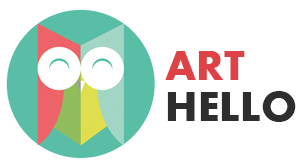                         Центр для детей                                          «ART HELLO»    194354 Россия, Санкт-Петербург, ул. Лиственная д.16		Договор возмездного оказания услуг №__Общество с ограниченной ответственностью «АРТХЕЛЛО» в лице генерального директора Тюрина Павла Олеговича, действующего на основании Устава, именуемое в дальнейшем «Исполнитель», с одной стороны, и ________________________________________________________________________________________________именуемый (ая) в дальнейшем «Заказчик», действующий (ая) в интересах несовершеннолетнего ребёнка ________________________________________________________________________________________________«_____» ____________________________ года рождения, заключили настоящий договор.Настоящее предложение, в соответствие с п.2 ст. 437 Гражданского кодекса РФ является Публичной Офертой (далее – Договор), полным и безоговорочным принятием (акцептом) условий которой в соответствии со ст. 438 Гражданского кодекса РФ является осуществлением Клиентом первой оплаты предложенных Детским центром услуг в порядке, определенном настоящим Договором.Акцепт оферты означает, что Клиент согласен со всеми положениями настоящего предложения, и равносилен заключению договора об оказании услуг. Датой заключения договора считается датой внесения оплаты.Акцептируя данную оферту, Клиент подтверждает расторжение ранее заключенных с Центром для детей договора на оказание услуг.1. Предмет договора1.1 Центр для детей обязуется предоставить, а Клиент, являющийся родителем (законным представителем) ребенка, в отношении которого заключен настоящий Договор, обязуется принять и оплатить на условиях настоящего Договора следующие услуги:1.1.1 Услуги по организации развивающего досуга детей в возрасте от 9 месяцев до 14 лет;1.1.2 Оплата услуг производится в соответствии с утвержденным прайс- листом Детского центра и разделом 3 Договора.2. Права и обязанности сторон2.1 Центр для детей обязуется:	2.1.1 Организовать досуг в виде развивающих занятий для детей с учетом их возрастных особенностей в помещении Центра для детей, в соответствии с п. 1.1. настоящего Договора; 2.1.2 Обеспечить безопасность детей на занятиях и в Центре для детей в отсутствие Клиента;2.1.3 Обеспечивать Клиента(детей) необходимыми развивающими и игровыми материалами, оборудованием, литературой при проведении занятий в помещении Детского центра;2.1.4 Утвердить расписание развивающих занятий с учетом возраста детей и разместить данное расписание в помещении Центра для детей;2.1.5 Утвердить стоимость развивающих занятий и разместить Прайс-лист в помещении Центра для детей;2.1.6 Уведомлять клиента о любых изменениях в расписании занятий в Прайс-листе по телефону или в устном порядке;2.1.7 В случае отмены занятий по вине Центра (болезнь специалиста, технические причины), предоставить возможность Клиенту посетить занятия в другие дни, предупредив заранее Клиента о подобном переносе;2.1.8 Формировать группы численностью не более 6 человек на развивающих, музыкальных, творческих и интеллектуальных занятиях; на спортивных занятиях – не более 12 человек;2.1.9 Обеспечивать помощь Клиенту в вопросах, связанных с индивидуальными особенностями его ребенка, используя рекомендации педагогов, психолога и других специалистов;2.1.10 В случае возникновения ситуаций, требующих медицинской помощи, Центр для детей незамедлительно обязуется уведомить об этом Клиента (в отсутствие Клиента в помещении Детского центра) и вызвать скорую медицинскую помощь;2.1.11 Обеспечить противопожарную безопасность помещений Детского центра;2.1.12 По окончании занятий передать ребенка в руки Клиенту.2.2 Центр для детей вправе:2.2.1 Свободно выбирать, разрабатывать и внедрять в процесс обучения новые, в том числе авторские программы, способствующие повышению эффективности развития;2.2.2 Самостоятельно устанавливать дни и продолжительность занятий с учетом допустимых медико-санитарных норм;2.2.3 Не устраивать долгосрочных каникул, привязанных к государственным праздникам;2.2.4 В случае болезни Ребенка и при наличии подтверждающего документа из медицинского учреждения, перенести оплату пропущенных занятий полностью на следующий месяц;2.2.5 В случае пропуска занятий по другим причинам (болезнь родителей; отсутствие человека, который привёл бы ребёнка на занятие; пропуск из-за того, что проспали и др.), оплату пропущенных занятий не переносить и не возвращать;2.2.6 В случае отсутствия по уважительной причине и её подтверждения (при отъезде на отдых предъявить Центру сканы билетов, в случае болезни предъявить справку и т.п.), предоставить Клиенту заморозку абонемента на 10 дней. Заморозить абонемент можно один раз в год;2.2.7 После заморозки абонемента, ребёнку Клиента предоставляется возможность посетить то количество занятий, которое он посещает за 10 календарных дней. 2.2.8 После заморозки абонемента, чтобы не нарушать ход программы занятий, педагог даёт Клиенту индивидуальные рекомендации и домашние задания для отработки пропущенных занятий в домашних условиях;2.2.9 Проводить на занятиях и мероприятиях Центра фото и видео сьёмку, использовать отснятые материалы в оформлении Центра на сайте, социальных сетях и в интернете (с письменного согласия Клиента);2.2.10 Расторгнуть Договор с Клиентом в одностороннем порядке без сохранения места в группе в случае нарушения Клиентом обязательства по оплате более 10 календарных дней. 2.3 Клиент обязуется 2.3.1 Своевременно и в полном объеме вносить плату за предоставленные услуги, указанные в п. 1.1 настоящего Договора, на условиях раздела 3 Договора;2.3.2 Получать оказываемые услуги, а именно организовывать посещение ребенком (детьми) в соответствии с расписанием оплаченных занятий и сроком действия абонемента;2.3.3 Присутствуя вместе со своим ребенком на занятиях, не высказывать прямо на занятиях своих оценок и комментариев, не мешать проведению занятия, не нарушать его ход, вести себя корректно по отношению к педагогам и детям;2.3.4 Присутствуя вместе со своим ребёнком на занятиях, Клиент обязуется не пользоваться мобильным телефоном и отключить звук звонка. В случае, если Клиенту надо срочно ответить на звонок, Клиент выходит из кабинета, в котором проводится занятие, предупредив педагога об этом;2.3.5 Клиенту запрещается вести фото и видео съемку на занятиях без разрешения педагога и администрации Центра; 2.3.6 Бережно относиться к имуществу Центра для детей; 2.3.7 Возместить ущерб, причиненный Клиентом или его ребенком имуществу Детского центра, в соответствии с законодательством РФ;2.3.8 Соблюдать правила внутреннего распорядка в Центре для детей, а также соглашаться с изменениями в расписании, связанными с государственными праздниками и соответствующими им выходными днями. Все остальные дни этих месяцев по принятыми в Центре внутренними правилами остаются рабочими. Подробная информация о режиме работы Детского центра в праздничные дни сообщается заранее на Доске объявлений; 2.3.9 Предупреждать администрацию Центра об отсутствии ребёнка на занятиях за один день;2.3.10 Своевременно отвечать на звонки администраторов Центра для детей. После 5-и пропущенных звонков, Клиент обязуется сам перезвонить администраторам Центра;2.3.11 Известить администрацию Детского центра об изменении своего контактного телефона.2.4. Клиент вправе:2.4.1 Выбирать и получать услуги, предоставляемые Детским центром, в соответствии с расписанием и возрастными особенностями ребенка Клиента, при условии наличия места в группе;2.4.2 Присутствовать вместе со своим ребенком на его занятиях, на условии п.2.3.3., п.2.3.4 и п.2.3.5 Договора;2.4.3 Осуществить перенос занятия по уважительной причине и заморозить абонемент в соответствии с п.2.2.6. Если Клиент не пришел на занятие, не известил заранее администраторов Центра и не оформил Заморозку абонемента, занятие считается использованным и не может быть включенным в отработку (п.2.2.7 и п.2.2.8).2.4.3 Расторгнуть Договор, письменно уведомив об этом Центр для детей, без возвращения оплаты за покупку абонемента.3.Условия оплаты3.1 Клиент осуществляет оплату услуг, в соответствии с утверждённым Прайс-листом, путем внесения денежных средств в кассу Центра для детей, либо путем безналичного перечисления денежных средств на расчетный счет Центра.4.Прочие условия4.1 Администрация Центра для детей оставляет за собой право не допустить на занятия ребенка с симптомами ОРВИ или иного инфекционного заболевания;4.2 Для подтверждения незаразных аллергических заболеваний (аллергический кашель, насморк и др.), Клиент предоставляет справку из медицинского учреждения, заверенную печатью;4.3 Администрация Центра для детей оставляет за собой право отстранить от занятий ребенка в случае немотивированного агрессивного поведения, которое мешает проведению и ходу занятия, а также угрожает безопасности другим детям. 5.Ответственность сторон5.1 Стороны несут ответственность за неисполнение или ненадлежащие исполнение своих обязательств по настоящему договору в соответствии с действующим законодательством;5.2 Стороны освобождаются от ответственности в случае форс-мажорных обстоятельств. Сторона, у которой возникли такие обстоятельства, должна в разумные сроки и доступным способом оповестить о таких обстоятельствах другую сторону;5.3 В случае возникновения споров или претензий между сторонами по настоящему Договору, стороны будут стремиться урегулировать их путем переговоров, а в случае   не достижения согласия, урегулирования споров и претензий осуществляется в порядке, установленном законодательством РФ.6. Реквизиты сторон7. Сведения о продлении срока действия договора	     Договор продлен по						Подпись заказчика		 «___» ________________ 20__ года 	                           ______________________________     	    Договор продлен по	                                        		 Подпись заказчика		 «___» ________________ 20__ года 	                           ______________________________     	    Договор продлен по						Подпись заказчика		 «___» ________________ 20__года 	                           ______________________________     	    Договор продлен по						Подпись заказчика		 «___» ________________ 20__ года 	                           ______________________________     	    Договор продлен по						Подпись заказчика		 «___» ________________ 20__ года 	                           ______________________________ООО «АРТХЕЛЛО»Юр. адрес: Россия, г. Санкт-Петербург, улица Лиственная д.16 Лит. АИНН 7802561028 КПП 780201001БИК 044583999 Р/С 40702810503270002143ОГРН 1167847064769Адрес места нахождения: г. Санкт-Петербург ул. Лиственная д.16, 3 этажФИОПаспортВыданФИО ребёнка:Дата рождения:Свидетельство о рождении Дата выдачи:зарегистрированный (ая) по адресу:e-mail: info@arthello.ruТелефон +7 812 407 1 222Генеральный директор Тюрин Павел ОлеговичМ. п.e-mail: Телефон(подпись)